BAB 1 LATAR BELAKANGBagian ini menjelaskan secara detail tentang profil singkat usaha dan latar belakang berupa penjelasan mengapa bisnis tersebut didirikan, meliputi tahapan usaha, kategori usaha, kondisi perkembangan usaha saat ini, struktur organisasi usaha, dan sejarah serta harus mengisi lokasi usaha. Bagian ini cukup 1 halaman sajaBAB 2 DESKRIPSI USAHA (Untuk kategori non bisnsi digital)2.1 Tujuan Mulia (1 halaman, bobot penilaian 10%)Kriteria ini menilai tujuan mulia dari didirikannya suatu usaha. Pendirian usaha tidak hanya fokus untuk mendapatkan keuntungan namun juga memberikan dampak bagi masyarakat dan lingkungan2.2 Konsumen Potensial (1 halaman, bobot penilaian 20%)Kriteria ini menilai segmentasi konsumen dan target pembeli potensial serta posisi produk di pasar (segmentation, targeting, positioning), termasuk uraian tentang potensi pasar yang juga mencakup ukuran pasar dan pangsa pasar serta analisis kompetitor pasar2.3 Produk (1 halaman, bobot penilaian 20%)Kriteria ini menilai inovasi, keunikan produk yang memiliki daya saing (unique selling point), penggunaan bahan lokal, serta kemampuan produk dalam menyelesaikan masalah dan kebutuhan konsumen (problem solution fit)2.4 Sumber Daya (1 halaman, bobot penilaian 20%)Kriteria ini menilai kemampuan dan keterampilan anggota tim dalam menjalankan usaha dan memiliki sumber daya fisik (sarana dan prasarana produksi), serta non fisik (mitra kerja/jejaring usaha, dll) yang mampu mendukung proses produksi dan strategi pemasaran produk2.5 Pemasaran (1 halaman, bobot penilaian 20%)Kriteria ini menilai strategi pemasaran usaha yang mencakup saluran distribusi, promosi, dan hubungan pelanggan2.6 Keuangan (1 halaman, bobot  penilaian 10%)Kriteria ini menilai kemampuan pengelolaan keuangan usaha yang dilihat dari laporan laba rugi dan arus kas usaha. Pada usaha tahap awal yang dinilai adalah proyeksi laporan laba rugi dan arus kasBAB 2 DESKRIPSI USAHA (Untuk kategori bisnis digital)2.1 Permasalahan dan Solusi (1 halaman, bobot penilaian 20%)Kriteria ini menilai uraian tentang permasalahan yang dihadapi oleh pengguna dan solusi yang ditawarkan untuk mengatasi masalah serta value proposition dari solusi tersebut.2.2 Analisis Pasar (1 halaman, bobot penilaian 15%)Kriteria ini menilai tentang analisis pasar terhadap permasalahan yang dihadapi, dengan menggunakan pendekatan STP (Segmenting, Targeting, Positioning) serta penggunaan data pendukung dan refrensi untuk memperkuat hasil analisis.2.3 Analisis Kompetitor (1 halaman, bobot penilaian 15%)Kriteria ini menilaia tentang analisis terhadap competitor yang sudah ada, baik berupa competitor langsung maupun tidak langsung, termasuk di dalamnya penjelasan perbedaan dan potensi persaingan dengan competitor serta strategi bersaing dengan competitor.2.4 Monetisasi (1 halaman, bobot penilaian 20%)Kriteria ini menilaia tentang strategi untuk memperoleh pendapatan meliputi skema monetisasi, rencana sumber pendapatan.2.5 Profil Tim (1 Halaman, bobot penilaian 10%)Kriteria ini menilai kelayakan tim yang dapat dilihat dari uraian keahlian, pengalaman, dan uraian tugas masing-masing anggota tim.2.6 Transactional (1 halaman, bobot penilaian 20%)Kriteria ini menilai kinerja tim dalam menjalankan strategi bisnis yang dapat diukur dari pengguna (jumlah pengunjung, pengguna baru, pengguna loyal), mitra dan review customer. BAB 3 RENCANA KEGIATAN DAN PENGGUNAAN ANGGARAN (2 halaman)Pada bagian ini menjelaskan kegiatan yang akan dilakukan selama program dan rencana penggunaan anggaran. Rencana kegiatan yang disusun harus mengacu pada pejelasan pada Bab II Deskripsi Usaha. Penggunaan dana harus mengacu pada komponen pendanaan dan persentase maksimal yang ditentukan pada tabel di bawah ini:Kelompok usaha mahasiswa harus memperhatikan hal-hal yang tidak dapat dibelanjakan berupa:Belanja modal (peralatan dan mesin atau asset tetap renovasi berupa peralatan dan mesin) lebih dari Rp 1.000.000,00 per itemBarang inventaris seperti laptop, handphone, kamera, dllHonor kepanitiaan orang/bulanUtilitas (bayar tagihan air, listrik, gas, bahan bakar dan sejenisnya)Biaya komunikasi dan paket data atau wifiHonor dan konsumsi kelompok usahaGaji karyawanTransportasi luar dan dalam kotaSewa tempat usaha, ruang kantor dan GudangBAB 4 PENUTUP (1 Halaman)Disampaikan kata penutupBAB 5 LAMPIRAN5.1 Laporan Keuangan Format Laporan Arus Kas Tahapan Awal (Proyeksi) dan Tahapan BertumbuhNama UsahaLaporan Arus KasPer (tanggal)Kas dari kegiatan operasionalPenerimaan kas dari penjualan			Rp…Pengeluaran kas untuk supplier			Rp…Pengeluaran kas untuk operasional lainnya	Rp…Pengeluaran lainnya				Rp…Kas bersih dari kegiatan operasional				Rp…Kas dari kegiatan investasi (JIKA ADA)Penerimaan kas dari penjualan harta tetap	Rp…Pengeluaran kas dari pembelian harta tetap	Rp…Kas bersih dari kegiatan investasi				Rp…Kas dari kegiatan pembiayaan (JIKA ADA)Penerimaan kas dari penerbitan saham		Rp…Pengeluaran kas untuk pembayaran cicilanHutang bank					Rp…Penerimaan kas dari pinjaman bank		Rp…Kas bersih dari kegiatan pembiayaan				Rp…Total kas bersih							Rp…Format Laporan Laba Rugi Tahapan AwalNama UsahaProyeksi Laporan Laba RugiUntuk Periode yang Berakhir (waktu)Proyeksi pendapatan	Proyeksi penjualan							Rp…	Proyeksi pendapatan non penjualan (jika ada)				Rp…Total proyeksi pendapatan							Rp…Proyeksi Harga Pokok Penjualan (HPP)	Proyeksi Harga Pokok Penjualan						Rp…Total proyeksi Harga Pokok Penjualan (HPP)					Rp…Total proyeksi laba kotor							Rp…Proyeksi beban-beban:	Beban pemakaian perlengkapan			Rp…	Beban penyusutan harta tetap			Rp…	Beban xxxx					Rp…Total proyeksi beban								Rp…Proyeksi laba/rugi bersih							Rp…Format Laporan Laba Rugi Tahapan BertumbuhNama UsahaLaporan Laba RugiUntuk Periode yang Berakhir (waktu)Pendapatan									Penjualan							Rp…	Pendapatan non penjualan (jika ada) 				Rp…Total pendapatan							Rp…Harga Pokok Penjualan (HPP)	Harga Pokok Penjualan						Rp…Total Harga Pokok Penjualan (HPP)					Rp…Total laba kotor								Rp…Beban-Beban:	Beban pemakaian perlengkapan			Rp…	Beban penyusutan harta tetap			Rp…	Beban xxxx					Rp…Total beban								Rp…Laba/Rugi bersih							Rp…5.2 Business Model Canvas (untuk kategori non bisnis digital)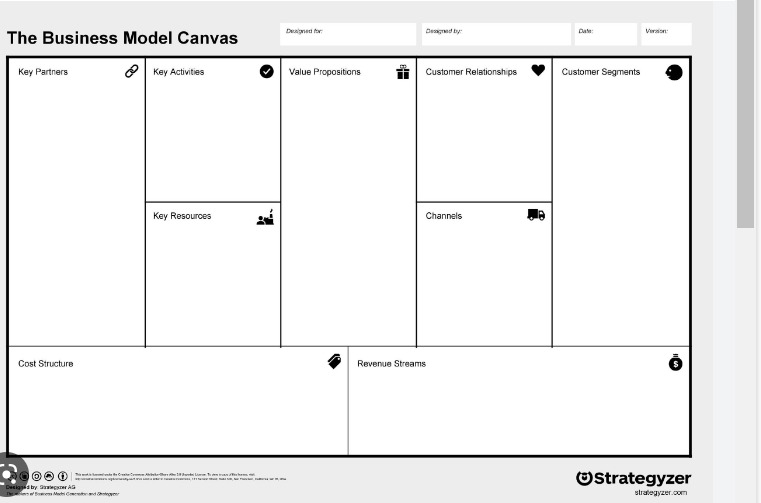 5.2 Pitch Deck (untuk kategori bisnis digital) Format Rencana Kegiatan dan Penggunaan Anggaran (RAB) Kelompok Usaha MahasiswaRENCANA KEGIATAN DAN PENGGUNAAN ANGGARANTahapan Usaha AwalTahapan Usaha BertumbuhTahapan UsahaKegunaan Persentase MaksimalAwal Pengembangan produk/riset50%Awal Produksi 50%Awal Legalitas, perizinan, sertifikasi, pengujian produk, dan standarisasi30%Awal BelanjanATK dan penunjang5%BertumbuhPengembangan pasar dan saluran distribusi40%BertumbuhPengembangan produk/riset30%BertumbuhProduksi40%BertumbuhLegalitas, perizinan, sertifikasi, dan standarisasi15%BertumbuhBelanja ATK dan penunjang5%Kegiatan UtamaRencana Rencana Rencana Rencana Rencana Rencana Rencana Rencana Penanggung jawabKegiatan UtamaKegiatan Nama barangKuantitas Satuan Harga Satuan (Rp)Jumlah (Rp)Keterangan/Refrensi HargaTarget capaianABCDEF=CxEGH= Output APengembangan produk/riseta.
b.
c.Produksi a.
b.
c.Legalitas, perijinan, sertifikasi, pengujian produk, dan standarisasia.
b.
c.Belanja ATK dan penunjanga.
b.
c.Total Total Total Total Total Total Kegiatan UtamaRencana Rencana Rencana Rencana Rencana Rencana Rencana Rencana Penanggung jawabKegiatan UtamaKegiatan Nama barangKuantitas Satuan Harga Satuan (Rp)Jumlah (Rp)Keterangan/Refrensi HargaTarget capaianABCDEF=CxEGH= Output APengembangan pasar dan saluran distribusia.
b.
c.Pengembangan produk/riseta.
b.
c.Produksi a.
b.
c.Legalitas, perijinan, sertifikasi, dan standarisasia.
b.
c.Belanja ATK dan penunjanga.
b.
c.Total Total Total Total Total Total 